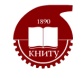 Федеральное государственное бюджетное образовательное учреждение высшего образования «Казанский национальный исследовательский технологический университет»(ФГБОУ ВО КНИТУ)ОТЧЕТо прохождении __________________ практики в аспирантуре (20____- 20____ учебный год)аспирант  _________________________________________________________________Ф.И.О. аспирантанаправленность ____________________________________________________________год обучения _________________кафедра__________________________________________________Сроки прохождения практики  с «___»_________ 20____ г. по «____» ________ 20___ г.Основные итоги практики:__________________________________________________________________________________________________________________________________________________________Рекомендации:__________________________________________________________________________________________________________________________________________________________Аспирант 			______________/ ___________________Научный руководитель 	______________/ ___________________Руководитель от предприятия,организации                        ______________/___________________Зав. кафедрой         		______________/ ___________________ № п\пЭтапы практики Наименование выполненной работыФакультет, группаКоличество часовДата1.Подготовительный этап:- …..- ВПЕЧАТАТЬ…..….2.Основной этап:- ВПЕЧАТАТЬ…..…..- ….3.Заключительный этап:-  ВПЕЧАТАТЬ…..…..-  ….6.Общий объем часов 